SYSTEMATICKÉ SLEDOVÁNÍ A HODNOCENÍ ROZVOJE A UČENÍ PŘEDŠKOLNÍHO DÍTĚTE Konkrétně budeme u dětí sledovat především: • jak dítě koordinuje pohyby a polohy těla, jak dokáže pohyby napodobovat • jak umí zacházet s běžnými předměty, jak zvládá sebeobsluhu • jakou má slovní zásobu, jak vyslovuje, zda mluví gramaticky správně, jak se dovede vyjadřovat a komunikovat • jak se dokáže soustředit a zda je schopno postupovat podle instrukcí • zda si dokáže cíleně zapamatovat a učit se něčemu • jak zvládá základní předčíselné i číselné představy, časoprostorové a matematické pojmy • jak řeší jednoduché problémy, úkoly a situace • jak rozvinutá je jeho fantazie a představivost • zda je všímavé k okolí, citlivé a ohleduplné • do jaké míry je samostatné a sebevědomé • zda a jak dokáže odlišovat hru od soustředěné práce • jak se umí ovládat a přizpůsobovat • jak je společenské, jak umí komunikovat a spolupracovat • co všechno ví o světě, o zdraví a bezpečí, o životním prostředí a jak se chová 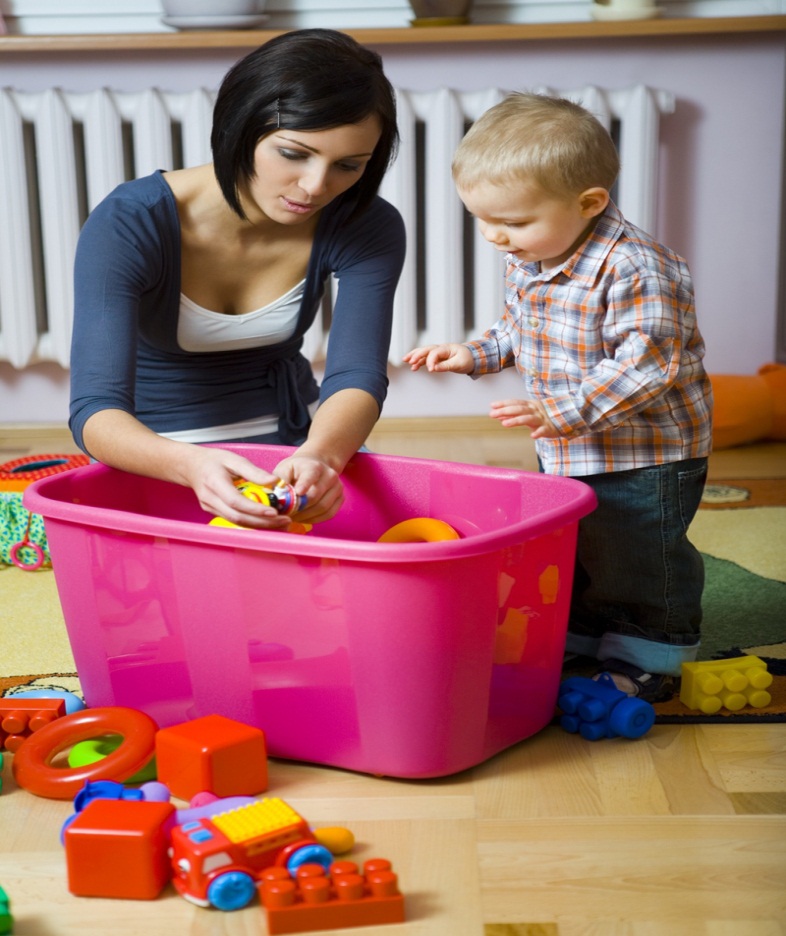 